Note: (Column abbreviations: OK = Addressed; REV = Revisions required; N/A = Not Applicable)ENGINEERS AND SURVEYORS INSTITUTE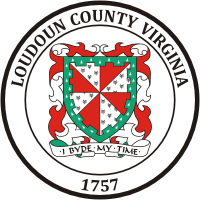                       “A public/private partnership”                        LOUDOUN COUNTY, VIRGINIA                        MINIMUM SUBMISSION REQUIREMENTS                             PRELIMINARY PLAT OF SUBDIVISION (SBPL)	PROJECT NAME & NUMBER:______________________________________________________________________SUBMITTING FIRM: ____________________________________________ PHONE #:________________________PROJ. COORD: ______________________________________ E-MAIL ADDRESS:___________________________DPE NAME: ______________________________ DPE#: _____ E-MAIL ADDRESS:__________________________REVIEW DATE: _______________________ ESI REVIEW TEAM:________________________________________Code ReferenceDescription                Sheet OKREVN/ALineFSM 8.102.A.1Title “Preliminary Plat of Subdivision”1FSM 8.102.A.2.a & FSM 8.102.A.2.bScale: Lots < 3 Ac., 1”= 100’ max; Lots > 3 Ac., 1” = 200’ max2FSM 8.102.A.3North Arrow3FSM 8.102.A .4Date on Coversheet4FSM 8.102.A.5 &FSM 8.101.A.2Proposed name of subdivision or development5FSM 8.102.A.6.aName and address of the owner of record6FSM 8.102.A.6.bName of applicant7FSM 8.102.A.6.cName of licensed engineer (PE) or surveyor who prepared the plat8FSM 8.102.A.7Number of sheets included in plat9FSM 8.101.A.3 &FSM 8.102.A.8Revision block10FSM 8.101.A.4 &FSM 8.102.A.9Source of title (DB/PG or Instr. No.)11FSM 8.101.A.5 &FSM 8.102.A.10Zoning requirements12FSM 8.101.A.5.bApplicable Zoning Ordinance version (1972, 1993 or Rev. 1993)13FSM 8.101.A.5.bZoning district/overlay zoning districts14Minimum lot area 15Minimum lot width16Maximum length / width ratio17Minimum front, side, rear yards18Maximum F.A.R.19Maximum building coverage20Maximum building height(s)21Parking spaces required22Parking spaces provided, including standard and handicapped23Proposed use(s)24Proposed number of lots25Open space requirements26FSM 8.102.10Substantial Conformance Note (for plats w/ rezonings or special exceptions) – “All development within this subdiv…”27FSM 8.102.A.11 & FSM 8.101.A.6Associated land development application info (Applicable case #’s and approval dates)28FSM 8.102.A.12Election district & Loudoun County, VA in title block29FSM 8.102.A.13 & FSM 8.101.A.7Vicinity map: 1”= 2000’max.30FSM 8.101.A.7.aEx. perimeter boundary line of subdivision/site plan &/or of any larger tract of which the subdivision and/or site plan forms a part31FSM 8.101.A.7.bAdjoining roads or principal access points w/ names and route nos.32FSM 8.101.A.7.cTown boundaries within 1 mile of subdivision33FSM 8.101.A.7.dNorth arrow34FSM 8.102.A.14Boundary lines, total acreage of subdivision and acreage remaining in original tract, if any35FSM 8.102.A.15Proposed lot lines w/approximate dimensions, proposed block and lot numbers, and approx. area of each lot36FSM 8.102.A.16 & FSM 8.101.A.8Coordinate grid tics and 3 labeled tics (min.) per plan sheet using NAD 1983 HARN (NAD 27 permitted for projects started prior to 11/9/2009)37FSM 8.102.A.17 & FSM 8.101.A.9Adjoining property information – MCPI (PIN) zoning, departing property lines, use.38FSM 8.102.A.18 & FSM 8.101.A.10Zoning district overlay and jurisdictional boundaries depicted when more than one zoning district39FSM 8.102.A.19 & FSM 8.101.A.16MCPI (PIN) reference40FSM 8.102.A.20Approximate location of existing building(s) within subdivision41FSM 8.102.A.21Proposed location, width, centerline and projected ADT of each road or public or private way w/in subdivision42FSM 8.102.A.21Proposed sidewalks and trails, if required43FSM 8.102.A.22Location, width, centerline & ADT’s of adjoining roads and access easements with names and/or route numbers.44FSM 8.102.A.23 & Codified Ord.Proposed approved and/or reserved road names45FSM 8.102.A.24 & FSM 8.101.A.1Proposed yard and setback lines shown on plat or in table. Dimension from each lot line & length of front yard line clearly illustrated & identified46FSM 8.102.A.25FSM 4.200.A.2.bLSDO 1245.05Approx. location and area to be dedicated/ reserved for public, ROW or common use of property owners in subdivision. Location of existing and proposed conservation easements.47FSM 8.102.A.26Watercourse locations and names & boundaries of FOD or prop. boundaries of FP48FSM 8.102.A.27FSM 8.101.A.20Source of floodplain note: “There is no FP . . .” OR “There is FP . . .”FSM 8.102.A.28General location of existing drainage ways, ponds, springs, on-site sewage disposal, on-site water supply systems and existing & proposed public water and sewer lines49FSM 8.102.A.29FSM 8.101.A.21Archaeology note (note not required if Arch. Survey not performed)FSM 8.102.A.30Location of archaeological sites, historical structures, human cemeteries, burial grounds, graves, historic districts & historic landmarks on-site if identified by an Archaeological Survey, if applic.50FSM 8.102.A.31 & FSM 8.101.A.17Current topographic information: date, by what means and NAVD 1988 ref. (NVGD 29 ok if started prior to 11/9/2009); contours 5’ max.51FSM 8.102.A.31FSM 8.101.A.17Forest areas vegetated cover shown w/ champion trees identified52FSM 8.102.A.32 & FSM 8.101.A.12       Stakeout Note 53FSM 8.102.A.33LDN 65 and 60 aircraft noise contours shown graphically and areas within one mile of the LDN 60 contour54FSM 8.102.A.34 & FSM 8.101.A.13Approval block55FSM 8.102.A.35Proffered preservation areas clearly delineated (e.g., trees, structures, etc.)56FSM 8.102.A.36For lots < 20,000 SF, typical lot detail at 1”=50’ max.57FSM 8.102.A.37Lot yield tabulation for Cluster or Principal/Subordinate option in AR-1 or AR-258FSM 8.102.A.38Wetlands data as follows:59FSM 8.102.A.38.aPotential jurisdictional waters & wetlands as identified by LDN Co. Predictive Wetlands Model or a consultant wetland delineation performed and depictedFSM 8.102.A.38.bNote referencing source of wetland info depicted, incl. Corps JD No. & date, if it exists, and indicating that all applic. state & fed. permits shall be obtained prior to disturbances w/in juris. waters & wetlands.FSM 8.102.A.39Very Steep and Moderately Steep Slope Areas 60FSM 8.102.A.40Scenic Creek Valley Buffer boundaries & other Co. environ. buffers61FSM 8.102.A.41Soils map certification62FSM 8.102.A.42Overlay districts63FSM 8.101.A.18Seal, signature & date of PE or LS on each sheet64FSM 8.101.A.19Surveyors Certificate endorsed by PE or LS w/ source of title (DB/PG or Instr. No.) & place of record of last instrument65FSM 8.102.B.1LSDO 1245.10 FSM 6.210Approved drain field locations.  Health Department approval letter of sewage disposal system.  Approval letter for well locations or an approved hydrogeologic report66FSM 4.200.A.2.fReserve (spite) strips prohibited67FSM 4.200.A.2.gIn PDH Districts, no more than 80 dwelling units permitted by a single point of access directly to publicly maintained roadways or indirectly to publicly maintained roadways via an access easement.68FSM 4.310.ARoads configured to avoid FP, if possible, & limit stream crossings69FSM 4.310.BRoad intx. angles as near to 90° as possible (80° min.)70FSM 4.310.CRoad jogs - Centerline offsets > 225’for Cat. A roads71FSM 4.310.DPublic or Cat. A private road intxs. align with existing or planned road intersections72FSM 4.310.ECul-de-sac maximum lengths: Commercial Retail/ Industrial and Office = 1500’; Rural non-residential = 3500’; MF = 1000’; SFA = 1500’; SFD 1 unit or more per Ac = 2500’; SFD 1 unit per Ac = 3500’  73ZO 5-900Setbacks from specific roads and W&OD Trail74ZO 7-100A.D.U.’s provided for sites w/ > 50 D.U.’s at density; > 1 unit/ 40,000SF & served by public water/sewer75FSM 8.102.B.4Phase 1 Archeological  Survey76FSM 8.102.B.5Documentation of Preliminary Soils review submission or application for Limestone Overlay District or Mountainside Development OD77FSM 8.102.B.6Letter from VA DCR identifying natural heritage resources onsite or stmt. of NONE. If endangered or threatened species survey has been completed, copy of report included78FSM 8.102.B.7If applicable, plan & analysis of VDOT connectivity reqs. & locations of stub outstreets79